大连海洋大学法学院/海警学院学年论文格式、书写规范学年论文（设计）是本科教育培养质量和学术水平的集中体现。高质量、高水平的学生学年论文（设计〕不仅在内容上有创造性和创新性，而且在表达方式上也应具有一定的规范性和严谨性。为此，特作如下规定。一、学年论文（设计〕版式、格式开本及版心开本大小：210mm×297mm（A4纸）版心要求：左边距：30mm，右边距：25mm，上边距：30mm，下边距：25mm，页眉边距：23mm，页脚边距：18mm左侧装订。学年论文（设计）必须用中文撰写。标题：论文分三级标题一级标题：黑体，三号或14pt，段前、段后间距为1行；二级标题：黑体，小四号或12pt，段前、段后间距为1行；三级标题：黑体，五号或10pt，段前、段后间距为1行；上述段前、段后间距可适当调节，以便于控制正文合适的换页位置。正文字体：正文采用五号宋体，行间距为18磅；图、表标题采用小五号黑体；表格中文字、图例说明采用小五号宋体；表注采用六号宋体。页眉、页脚文字均采用小五号宋体，页眉左侧为“大连海洋大学本科学年论文（设计）”，右侧为一级标题名称；页眉下横线为上粗下细文武线“    ”（）；单面复印时页码排在页脚居中位置，双面复印时页码分别按左右侧排列。文中表格均采用三线表（可参照正式出版物中的表格形式）。文中所列图形应有所选择，照片不得直接粘贴，须经扫描后以图片形式插入。文中英文、罗马字符一般采用Time New Roman正体，文中量的符号需采用斜体。（ π、е、微分、积分符号用正体）。二、学年论文（设计）的各组成部分与排列顺序由封面、目录、中文摘要、英文摘要、正文（第一章、第二章、……）、结论、参考文献、附录等部分组成并按前后顺序排列。1、封面 具体要求如下（见附件1）：学年论文(设计)题目应能概括论文(设计)的主要内容，切题、简洁，一般不超过20字，可分两行排列；专业名称应严格按照专业目录和培养方案填写；日期为学年论文(设计)完成的时间。2、目录（见附件2）  一般列至二级标题，以阿拉伯数字分级标出。（正文字数超过1万字必须设置目录）3、中文摘要（见附件3） 本科学年论文(设计)摘要的字数一般为300个左右，内容包括研究工作的目的、方法、结果和结论，重点是结果和结论，应突出本论文(设计)的创造性成果或新见解，语言精炼。摘要应当具有独立性，即不阅读论文的全文，就能获得论文所能提供的主要信息。英文摘要（见附件3）应与中文摘要对应。4、关键词  为便于文献检索，应在论文(设计)中文和和英文摘要后另起一行，列出3－8个关键词。5、插图和附表清单  论文（设计〕中如果图、表较多，可以分别列出清单列于目录页之后。图表的清单应有序号、图表名称和页码。6、正文  是学年论文（设计）的主体，写作内容可因学科和专业性质及研究课题的性质而不同。一般包括研究工作的基本前提、假设和条件、模型的建立、实验方案的拟定、实验材料、实验方法、实验内容、实验结果或调研结果、分析讨论、本研究方法与已有研究方法的比较等方面。内容应简炼、重点突出，不要叙述专业方面的常识性内容。各章节之间应密切联系，形成一个整体。7、结论  结论应明确、简练、完整、准确，要认真阐述自己的研究工作在本领域中的地位、作用以及自己新见解的意义。如果不可能得出明确结论，也可以没有结论而进行必要的讨论。8、参考文献 引用他人的成果必须标明出处。参考文献采用顺序编码制，按文中引用处出现的先后以阿拉伯数字排列,并在右上角用方括号标注。参考文献一律放在结论之后，不得放在各章之后。9、附录 凡不宜放在论文正文中，但又与论文有关的研究过程或资料，如较为冗长的公式推导、重复性或者辅助性数据图表、计算程序及有关说明等，均应放入附录。三、书写要求语言表述论文（设计）应层次分明、数据可靠、文字简练、说明透彻、推理严谨、立论正确，避免使用文学性质的带感情色彩的非学术性词语。论文（设计〕中如出现非通用性的新名词、新术语、新概念，应作相应解释。层次和标题层次应清楚，标题应简明扼要，重点突出。具体格式如下：第一章 □□□□□（一级标题，居中，单列一行）1.1（或第一节）   □□□□□（二级标题，左对齐，单列一行）1.1.1   □□□□□（三级标题，左对齐）其它标题或需突出的重点，可用五号黑体（或加粗），可单列一行，也可放在段首。页眉和页码从第一个一级标题开始书写页眉，页码从第一个一级标题开始按阿拉伯数字连续编排。第一个一级标题之前的页码用罗马数字单独编排。图、表、公式等图形要精选，要具有自明性，切忌与表及文字表述重复。图形坐标比例不宜过大，同一图形中不同曲线的图标应采用不同的形状和不同颜色的连线。图中术语、符号、单位等应与正文中的表述一致。图序、标题、图例说明居中置于图的下方。表中参数应标明量和单位。表序、标题居中置于表的上方。表注置于表的下方。图、表应与说明文字相配合，图形不能跨页显示，表格一般放在同一页内显示。公式一般居中对齐，公式编号用小括号括起，右对齐，其间不加线条。文中的图、表、公式、附注等一律用阿拉伯数字连续编号，如图1，图2；表1，表2等。注释注释作为脚注在页下分散著录。每页的脚注均从①开始标注。参考文献几种主要参考文献著录表的格式：连续出版物：序号 作者. 文题. 刊名，年，卷号（期号）：起~止页码专（译）著：序号 作者. 书名（，译者）. 出版地：出版者，出版年，起~止页码论  文  集：序号 作者. 文题. 文集名. 出版地：出版者，出版年，起~止页码学 位 论 文：序号 作者. 文题：[XX学位论文]. 授予单位所在地：授予单位，授予年专       利：序号 申请者. 专利名. 国名，专利文献种类，专利号，出版日期技 术 标 准：序号 发布单位. 技术标准代号. 技术标准名称. 出版地：出版者，出版日期举例如下：[1] 梅树立，陈奎孚，张森文，等. 两点边值问题的Shannon小波数值解法. 中国农业大学学报，2002，7（2）：12~16[2] 朱文学. 粮食干燥原理及品质分析. 北京：高等教育出版社，2001，第57页~108页[3] Dupont B. Bone marrow transplantation in severe combined immunodeficiency with an unrelated MLC compatible donor. Proceedings of the Third Annual Meeting of the International Society for Experimental Hematology. Houston：International Society for Experimental Hematology, 1974. 44~46[4] 欧阳忠. 中国股市及农业板块的弱市场有效性假设的分析和应用：[硕士学位论文]. 北京：中国农业大学，2002[5] 姜锡洲. 一种温热外敷药制备方法. 中国专利，881056073，1980-07-26[6] 中华人民共和国国家技术监督局. GB3100~3102. 中华人民共和国国家标准—量与单位. 北京：中国标准出版社，1994-11-01量和单位有关量和单位应严格执行家国家标准。单位名称的书写，采用国际通用符号。四、电子文档要求提交的电子版学年论文（设计）要求如下：电子版学年论文（设计）应与印刷本内容一致。因特殊情况出现不一致时，必须给予说明。电子版学年论文（设计〕应集合为一个word电子文档。附件1：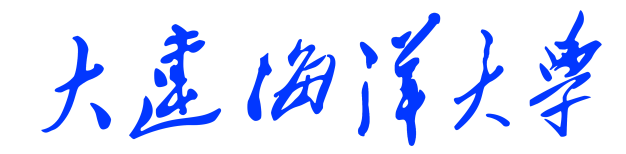 法学院/海警学院      级学年论文（设计）中文论文（设计〕题目（二号黑体）学   生   姓    名：                         学   生   学    号：                         指导教师：                         专业名称：                         年    月目  录摘要（一级标题四号宋体）…………………………………………………Ⅰ前言…………………………………………………………………………… 11.1/第一节（二级标题小四号宋体）……………………………………………21.2/第二节…………………………………………………………………………3第一章   □□□□□□□□□□…………………………………………102.1  □□□□□□□□□□□………………………………………………102.2  □□□□□□□□□□□………………………………………………142.3  □□□□□□□□□□□………………………………………………14第三章	 □□□□□□□□□□□□□…………………………………183.1  □□□□□□□□………………………………………………………183.2  □□□□□□□□………………………………………………………23结论……………………………………………………………………………30致谢……………………………………………………………………………32参考文献………………………………………………………………………33附录……………………………………………………………………………35中 文 摘 要 格 式	摘要（小三号黑体）正文：300字以内(五号宋体字，限一页)关键词：3~8个，中间用“，”号分开英 文 摘 要 格 式AbstractContent: (与中文摘要同，Times New Roman 字体，10.5pt )Key words: 与中文关键词同，中间用“, ”分开